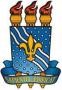 UNIVERSIDADE FEDERAL DA PARAÍBA CENTRO DE CIÊNCIAS HUMANAS, SOCIAIS E AGRÁRIAS NAE - NÚCLEO DE ASSISTÊNCIA ESTUDANTIL FICHA – GRUPO DE SAÚDE INTEGRAL NAE – Núcleo de Assistência Estudantil Campus Universitário III, S/N ▪ Cidade Universitária ▪ CEP 58220-000 ▪ Bananeiras - PB Telefone: (83) 3367-5662 ▪ E-mail: nae.cchsa@gmail.com ▪ Site: http://www.cchsa.ufpb.br/nae  IDENTIFICAÇÃO IDENTIFICAÇÃO IDENTIFICAÇÃO IDENTIFICAÇÃO NOME: IDADE: SEXO: PROFISSÃO/CARGO:ESTADO CIVIL: ETNIA: ENDEREÇO: ANTECEDENTES PESSOAIS E ESTILO DE VIDA ANTECEDENTES PESSOAIS E ESTILO DE VIDA ANTECEDENTES PESSOAIS E ESTILO DE VIDA ANTECEDENTES PESSOAIS E ESTILO DE VIDA ANTECEDENTES PESSOAIS E ESTILO DE VIDA ANTECEDENTES PESSOAIS E ESTILO DE VIDA Marque as condições de saúde que apresenta ou já apresentou. Marque as condições de saúde que apresenta ou já apresentou. Marque as condições de saúde que apresenta ou já apresentou. Peso: ________________  Altura: ______________________ Peso: ________________  Altura: ______________________ Peso: ________________  Altura: ______________________ Peso: ________________  Altura: ______________________ Peso: ________________  Altura: ______________________ Peso: ________________  Altura: ______________________ (    ) DIABETES 	(    ) ASMA (    ) PRESSÃO ALTA 	(    ) DEPRESSÃO (    ) ARTROSE 	(    ) ANSIEDADE (    ) ARTRITE REUMATÓIDE 	(    )CÂNCER (    ) OBESIDADE 	(    ) OUTRAS: (    )  DOENÇAS DO CORAÇÃO 	__________________________ (    ) DIABETES 	(    ) ASMA (    ) PRESSÃO ALTA 	(    ) DEPRESSÃO (    ) ARTROSE 	(    ) ANSIEDADE (    ) ARTRITE REUMATÓIDE 	(    )CÂNCER (    ) OBESIDADE 	(    ) OUTRAS: (    )  DOENÇAS DO CORAÇÃO 	__________________________ (    ) DIABETES 	(    ) ASMA (    ) PRESSÃO ALTA 	(    ) DEPRESSÃO (    ) ARTROSE 	(    ) ANSIEDADE (    ) ARTRITE REUMATÓIDE 	(    )CÂNCER (    ) OBESIDADE 	(    ) OUTRAS: (    )  DOENÇAS DO CORAÇÃO 	__________________________ A que horas costuma dormir?_____________  E acordar?_______________  Até que horas da noite usa eletrônicos/internet? ______________________ Quantos copos de água bebe em média por dia? _______________________ Fuma? ____  Bebe? _____  Quantas vezes por semana?_________________ Pratica atividade física? Qual? ____________________________ _________ Quantas vezes por semana? _________ Por quanto tempo? ______________   Quantas vezes por semana você come em lanchonetes ou restaurantes? ___ A que horas costuma dormir?_____________  E acordar?_______________  Até que horas da noite usa eletrônicos/internet? ______________________ Quantos copos de água bebe em média por dia? _______________________ Fuma? ____  Bebe? _____  Quantas vezes por semana?_________________ Pratica atividade física? Qual? ____________________________ _________ Quantas vezes por semana? _________ Por quanto tempo? ______________   Quantas vezes por semana você come em lanchonetes ou restaurantes? ___ A que horas costuma dormir?_____________  E acordar?_______________  Até que horas da noite usa eletrônicos/internet? ______________________ Quantos copos de água bebe em média por dia? _______________________ Fuma? ____  Bebe? _____  Quantas vezes por semana?_________________ Pratica atividade física? Qual? ____________________________ _________ Quantas vezes por semana? _________ Por quanto tempo? ______________   Quantas vezes por semana você come em lanchonetes ou restaurantes? ___ Como você costuma lidar com o estresse? Como você costuma lidar com o estresse? Como você costuma lidar com o estresse? Como você costuma lidar com o estresse? Como você costuma lidar com o estresse? Como você costuma lidar com o estresse? O que você faz em seu tempo livre? O que você faz em seu tempo livre? O que você faz em seu tempo livre? O que você faz em seu tempo livre? O que você faz em seu tempo livre? O que você faz em seu tempo livre? Indique quantas vezes por semana você consome os tipos de alimentos do quadro abaixo: Indique quantas vezes por semana você consome os tipos de alimentos do quadro abaixo: Indique quantas vezes por semana você consome os tipos de alimentos do quadro abaixo: Indique quantas vezes por semana você consome os tipos de alimentos do quadro abaixo: Indique quantas vezes por semana você consome os tipos de alimentos do quadro abaixo: Indique quantas vezes por semana você consome os tipos de alimentos do quadro abaixo: CARNES (       ) PEIXES (       ) AVES (       ) AVES (       ) VERDURAS E LEGUMES (       ) FRUTAS (       ) REFRIGERANTES (       ) EMBUTIDOS (       ) ENLATADOS (       ) ENLATADOS (       ) PÃO BRANCO (       ) MASSAS (       ) CHOCOLATE (       ) LATICÍNIOS (       ) CEREAIS (       ) CEREAIS (       ) FRITURAS (       ) RAÍZES (       ) CAFÉ (       ) CHÁ (       ) BISCOITOS, BOLOS, DOCES (       )  BISCOITOS, BOLOS, DOCES (       )  OVOS (       ) FRUTOS DO MAR (       ) SUCOS INDUSTRIALIZADOS (       ) MANTEIGAS E MARGARINAS (       ) CASTANHAS (       ) CASTANHAS (       ) ADOÇANTES (       ) SALGADINHOS DE MILHO INDUSTRIALIZADO  (       ) SANDUÍCHES (       ) ALIMENTOS INTEGRAIS (       ) 